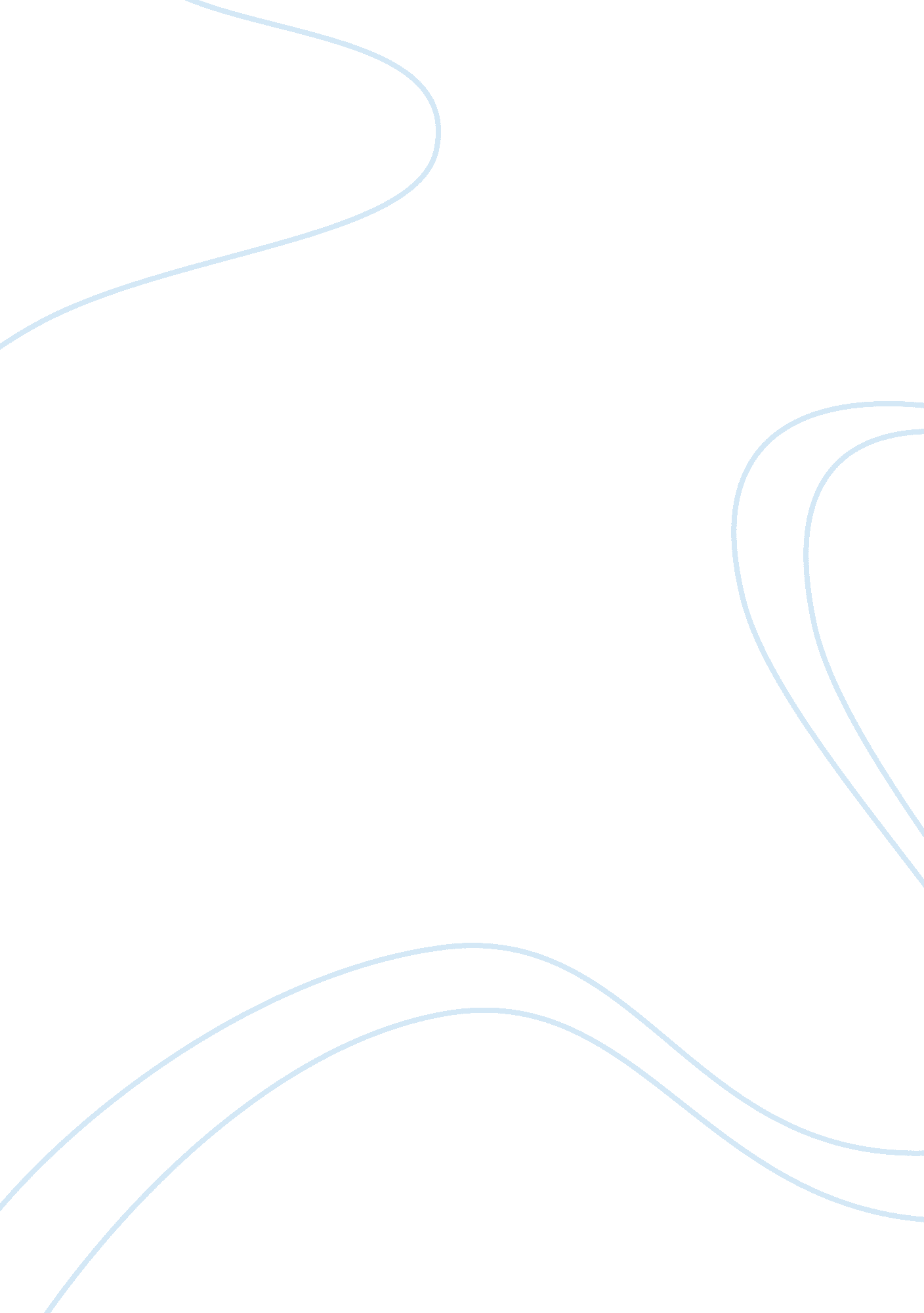 Research hardware research paper examplesPsychology, Success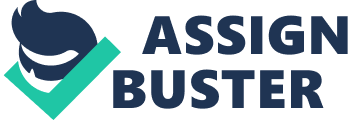 Introduction to computer hardware Introduction 
A new personal computer capable of achieving the processing speed and required data storage in graphic designing is what all the paper is all about. The available hardware and software produced by different vendors are diverse and provide opportunity to have high-grade selection. Taking those goals and capabilities into consideration, careful selection entails the assembling process. 
Since the new personal computer is going to be used for the graphic designing works, hardware selection is the first and most important consideration. A PC running windows 7 ultimate 64bit will be assembled. The hardware will be Intel i7 processor, 4-8gigabyte of RAM, Nvidia GTX video card and a storage capacity of 1 Terabyte. External hard disk 500 GB (Rob Cubbon, 2011). 
The Intel core i7 will be that with 3. 4 Ghz speed with integrated memory controller which enables 2 channels is best suited for high definition designing and 3D gaming functions. A western digital internal memory with 1TB, 7200 RPM 64MB Cache and SATA 6. 0 GB/s will be important for the goals (Rob Cubbon, 2011). 
The important software for designing that will be needed include the Corel draw x5, Adobe CS5 (design premium) and Photoshop. Other important software include Microsoft office premium. All these programs required high memory and processor speed to run on effectively. The above selected hardware is best suited for that software. The common file formats and extension include; ASE (Adobe Swatch), CPT (Corel photo paint image), GIF (CompuServe’s graphic interchange format), JPEG (joint photographic experts group), PGM (Portable graymap), PSD (adobe Photoshop drawing), RAW, TGA, TIFF, and CDR (Coreldraw vector image) (MSDN, 2011). References Rob Cubbon, 2011. Survey Results: Graphic Designers' Hardware, Software and Back-up. 
Retrieved 5 November, 2011 from http://robcubbon. com/graphic-designers-hardware-software-back-up/ 
MSDN, 2011. File types and file extensions in visual Basic and Visual C#. Visual studio 2010. 
Retrieved 5 November, 2011 from http://msdn. microsoft. com/en-us/library/8k0zafxb. aspx 